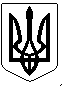 УКРАЇНАПОГРЕБИЩЕНСЬКИЙ МІСЬКИЙ ГОЛОВАВІННИЦЬКОГО РАЙОНУ  ВІННИЦЬКОЇ ОБЛАСТІ	РОЗПОРЯДЖЕННЯ        25 січня   2022 року               м. Погребище                             № 17Про скликання засідання виконавчого комітетуПогребищенської міської радиКеруючись статтею 53, частиною 8 статті 59 Закону України «Про місцеве самоврядування в Україні»,  пунктом  2.3 Положення про виконавчий комітет Погребищенської міської ради, затвердженого рішенням 8 сесії  Погребищенської міської ради  8 скликання  від 08 квітня 2021 року № 5-8-8/446 ЗОБОВ’ЯЗУЮ: 1.Скликати  засідання  виконавчого  комітету Погребищенської  міської ради  10 лютого  2022  року о 10.00 годині  в приміщенні  Погребищенської міської ради за адресою: м. Погребище,  вул. Б.Хмельницького, 110 (велика зала для засідань).2. Внести на розгляд  виконавчого комітету Погребищенської міської ради  питання згідно з переліком, що додається.3. Контроль за виконанням цього розпорядження покласти на керуючого справами (секретаря) виконавчого комітету Погребищенської міської ради Фроєско Л.М.Погребищенський міський голова                            Сергій ВОЛИНСЬКИЙ                                                                                       Додаток                                                                 до розпорядження Погребищенського                                                                міського голови                                                                від  25 січня  2022 року № 17Перелік питань, що вноситимуться на розгляд  виконавчого комітету Погребищенської міської ради10 лютого 2022 року1. Про проєкт рішення Погребищенської міської ради «Про виконання Програми соціально-економічного розвитку Погребищенської міської територіальної громади на 2021 рік»».    Доповідає: Лабенко Євген Миколайович – начальник відділу економічного розвитку, інвестицій, стратегічного планування Погребищенської міської ради.2. Про проект рішення Погребищенської міської ради «Про виконання бюджету Погребищенської міської територіальної громади за 2021 рік».     Доповідає: Недошовенко Олександр Володимирович -начальник фінансового управління Погребищенської міської ради.3. Про проект рішення Погребищенської міської ради «Про внесення змін до  бюджету Погребищенської міської територіальної громади на 2022 рік».    Доповідає: Недошовенко Олександр Володимирович -начальник фінансового управління Погребищенської міської ради.4. Про внесення змін до бюджету Погребищенської міської територіальної громади на 2022 рік.    Доповідає: Недошовенко Олександр Володимирович - начальник фінансового управління Погребищенської міської ради.5. Про проект рішення Погребищенської міської ради «Про  затвердження порядку та нормативу відрахування частини чистого прибутку (доходу) для підприємств комунальної власності Погребищенської міської територіальної громади, яка підлягає зарахуванню до бюджету міської територіальної громади».    Доповідає: Недошовенко Олександр Володимирович - начальник фінансового управління Погребищенської міської ради.6. Про стан організації харчування в закладах загальної середньої та дошкільної освіти  Погребищенської міської ради.     Доповідає: Тимощук Анатолій Вікторович – начальник відділу освіти Погребищенської міської ради.7. Про надання дозволу на розроблення проектно-кошторисної документації по об’єкту: «Капітальний ремонт з утепленням фасадів будівлі                             КЗ «Погребищенський заклад загальної середньої освіти І-ІІІ ступенів № 2 Погребищенської міської ради Вінницького району Вінницької області»».     Доповідає: Тимощук Анатолій Вікторович – начальник відділу освіти Погребищенської міської ради.8. Про надання дозволу на розроблення проектно-кошторисної документації по об’єкту: «Реконструкція системи теплопостачання з встановленням резервного джерела живлення  будівлі КЗ «Погребищенський заклад загальної середньої освіти І-ІІІ ступенів № 2 Погребищенської міської ради Вінницького району Вінницької області»».     Доповідає: Тимощук Анатолій Вікторович – начальник відділу освіти Погребищенської міської ради.9. Про проєкт рішення Погребищенської міської ради «Про хід виконання Програми розвитку культури Погребищенської територіальної громади на 2021-2022 роки, затвердженої рішенням 12 сесії Погребищенської міської ради 8 скликання від 24.06.2021 року № 71-12-8/904, у 2021 році».    Доповідає: Єфімовський Сергій Вікторович – начальник відділу культури Погребищенської міської ради.10. Про затвердження проектно-кошторисної документації по об’єкту «Капітальний ремонт будівлі КЗ «Центр культури та дозвілля» Погребищенської міської ради Вінницького району Вінницької області по вул. Б.Хмельницького, 85 в м. Погребище Вінницької області».     Доповідає: Єфімовський Сергій Вікторович – начальник відділу культури Погребищенської міської ради.11. Про роботу КУ «Краєзнавчий музей ім. Н.А. Присяжнюк» Погребищенської міської ради за 2021 рік та плани на 2022 рік.   Доповідає: Княжук Людмила Вікторівна – директор КУ «Краєзнавчий музей ім. Н.А. Присяжнюк» Погребищенської міської ради. 12. Про роботу КУ «Музей історії села Гопчиця» Погребищенської міської ради за 2021 рік та плани на 2022 рік.   Доповідає: Петренко Михайло Дмитрович - директор КУ «Музей історії села Гопчиця» Погребищенської міської ради.13.  Про проєкт рішення міської ради «Про внесення змін до Програми розвитку архівної справи у Погребищенській міській територіальнійгромаді на 2021-2024 роки, затвердженої рішенням 4 сесії Погребищенської міської ради 8 скликання  від 24 грудня 2020 року №56».      Доповідає: Мізернюк Ніна Володимирівна - архівіст-директор                        КУ «Погребищенський трудовий архів» Погребищенської міської ради Вінницької області.14. Про відзначення в Погребищенській міській територіальній громаді Дня вшанування учасників бойових дій на території інших держав.     Доповідає: Гордійчук Ігор Петрович – заступник міського голови.15. Про відзначення в Погребищенській міській територіальній громаді Дня пам’яті Героїв Небесної Сотні.     Доповідає: Гордійчук Ігор Петрович – заступник міського голови.16. Про надання дозволу на проведення земляних робіт.Доповідає: Коріненко Володимир Васильович - начальник управління з питань житлово-комунального господарства, побутового, торговельного обслуговування, транспорту і зв’язку, управління комунальною власністю, містобудування та архітектури – головний архітектор Погребищенської міської ради. 17. Про затвердження актів постійної комісії з питань виявлення та упорядкування безхазяйного майна (житловий фонд, будівлі, споруди), об’єктів соціальної інфраструктури, що не мають балансоутримувачів та власників і відумерлої спадщини Погребищенської міської ради від 20 січня 2022 року № 1, №2, №3 на території Бабинецького старостинського округу.Доповідає: Коріненко Володимир Васильович - начальник управління з питань житлово-комунального господарства, побутового, торговельного обслуговування, транспорту і зв’язку, управління комунальною власністю, містобудування та архітектури – головний архітектор Погребищенської міської ради. 18. Про затвердження актів постійної комісії з питань виявлення та упорядкування безхазяйного майна (житловий фонд, будівлі, споруди), об’єктів соціальної інфраструктури, що не мають балансоутримувачів та власників і відумерлої спадщини Погребищенської міської ради від 20 січня 2022 року № 1, № 2 на території Новофастівського старостинського округу.Доповідає: Коріненко Володимир Васильович - начальник управління з питань житлово-комунального господарства, побутового, торговельного обслуговування, транспорту і зв’язку, управління комунальною власністю, містобудування та архітектури – головний архітектор Погребищенської міської ради. 19. Про затвердження актів постійної комісії з питань виявлення та упорядкування безхазяйного майна (житловий фонд, будівлі, споруди), об’єктів соціальної інфраструктури, що не мають балансоутримувачів та власників і відумерлої спадщини Погребищенської міської ради від 20 січня 2022 року№ 1 на території Сніжнянського старостинського округу.Доповідає: Коріненко Володимир Васильович - начальник управління з питань житлово-комунального господарства, побутового, торговельного обслуговування, транспорту і зв’язку, управління комунальною власністю, містобудування та архітектури – головний архітектор Погребищенської міської ради. 20. Про затвердження проектно-кошторисної документації  по об’єкту: «Нове будівництво водопроводу по вул. Селянська, Суворова, Зелена, Кравченка в       м. Погребище Вінницького району».Доповідає: Коріненко Володимир Васильович - начальник управління з питань житлово-комунального господарства, побутового, торговельного обслуговування, транспорту і зв’язку, управління комунальною власністю, містобудування та архітектури – головний архітектор Погребищенської міської ради. 21. Про затвердження проектно-кошторисної документації  по об’єкту: «Капітальний ремонт мережі водопостачання по вул. Рокитна та вул. Вінницька  в м. Погребище Вінницького району».Доповідає: Коріненко Володимир Васильович - начальник управління з питань житлово-комунального господарства, побутового, торговельного обслуговування, транспорту і зв’язку, управління комунальною власністю, містобудування та архітектури – головний архітектор Погребищенської міської ради. 22. Про затвердження проектно-кошторисної документації  по об’єкту: «Капітальний ремонт тротуарів із заміною бортових каменів на ділянці від вул.Б.Хмельницького до межі будинку №21 по вул.Вінницькій в місті  Погребище Вінницького району Вінницької області». Доповідає: Коріненко Володимир Васильович - начальник управління з питань житлово-комунального господарства, побутового, торговельного обслуговування, транспорту і зв’язку, управління комунальною власністю, містобудування та архітектури – головний архітектор Погребищенської міської ради. 23. Про затвердження проектно-кошторисної документації  по об’єкту: «Капітальний ремонт проїжджої частини та тротуарів по вул. Козацька в місті Погребище Вінницького району Вінницької області».Доповідає: Коріненко Володимир Васильович - начальник управління з питань житлово-комунального господарства, побутового, торговельного обслуговування, транспорту і зв’язку, управління комунальною власністю, містобудування та архітектури – головний архітектор Погребищенської міської ради. 24. Про затвердження проектно-кошторисної документації  по об’єкту: «Капітальний ремонт тротуарів по вул. Н.Присяжнюк на ділянці від буд. № 24 до буд. № 80 в м. Погребище Вінницького району». Доповідає: Коріненко Володимир Васильович - начальник управління з питань житлово-комунального господарства, побутового, торговельного обслуговування, транспорту і зв’язку, управління комунальною власністю, містобудування та архітектури – головний архітектор Погребищенської міської ради. 25. Про затвердження проектно-кошторисної документації  по об’єкту: «Реконструкція каналізаційної мережі  в місті Погребище Вінницького району Вінницької області».Доповідає: Коріненко Володимир Васильович - начальник управління з питань житлово-комунального господарства, побутового, торговельного обслуговування, транспорту і зв’язку, управління комунальною власністю, містобудування та архітектури – головний архітектор Погребищенської міської ради. 26. Про затвердження проектно-кошторисної документації  по об’єкту: «Реконструкція каналізаційної мережі від будинків № 16, № 18 по вул. Рокитна  в м. Погребище Вінницького району».Доповідає: Коріненко Володимир Васильович - начальник управління з питань житлово-комунального господарства, побутового, торговельного обслуговування, транспорту і зв’язку, управління комунальною власністю, містобудування та архітектури – головний архітектор Погребищенської міської ради. 27. Про коригування проектно-кошторисної документації по об’єкту: «Капітальний ремонт проїжджої частини та тротуарного покриття по вул. Б.Хмельницького (від межі між будинками №77-79 до межі між будинками №113-115 за виключенням будинків №93, №95, №97, №99) в м.Погребище, Вінницького району, Вінницької області». Доповідає: Коріненко Володимир Васильович - начальник управління з питань житлово-комунального господарства, побутового, торговельного обслуговування, транспорту і зв’язку, управління комунальною власністю, містобудування та архітектури – головний архітектор Погребищенської міської ради. 28. Про розробку проектно-кошторисної документації по об’єкту: «Нове будівництво очисних споруд по технології «BIOTAL» загальною продуктивністю 50 м3/добу, розташованих за адресою: селище Погребище Друге Вінницького району Вінницької області». Доповідає: Коріненко Володимир Васильович - начальник управління з питань житлово-комунального господарства, побутового, торговельного обслуговування, транспорту і зв’язку, управління комунальною власністю, містобудування та архітектури – головний архітектор Погребищенської міської ради. 29. Про проєкт рішення міської ради «Про затвердження детального плану території та звіту про стратегічну екологічну оцінку».Доповідає: Коріненко Володимир Васильович - начальник управління з питань житлово-комунального господарства, побутового, торговельного обслуговування, транспорту і зв’язку, управління комунальною власністю, містобудування та архітектури – головний архітектор Погребищенської міської ради. 30. Про проєкт рішення міської ради «Про присвоєння назви вулиці».Доповідає: Коріненко Володимир Васильович - начальник управління з питань житлово-комунального господарства, побутового, торговельного обслуговування, транспорту і зв’язку, управління комунальною власністю, містобудування та архітектури – головний архітектор Погребищенської міської ради. 31. Про надання дозволу на розміщення станції Української постійно діючої (перманентної) мережі спостережень Глобальних навігаційних супутникових систем.Доповідає: Коріненко Володимир Васильович - начальник управління з питань житлово-комунального господарства, побутового, торговельного обслуговування, транспорту і зв’язку, управління комунальною власністю, містобудування та архітектури – головний архітектор Погребищенської міської ради. 32. Про проєкт рішення міської ради «Про продовження терміну дії Контракту з директором комунальної установи «Погребищенський територіальний центр соціального обслуговування  (надання соціальних послуг)» Погребищенської  міської ради».      Доповідає: Ткачук Василь Васильович  - начальник управління соціального захисту населення Погребищенської міської ради.33. Про затвердження протоколу місцевої комісії з питань використання субвенції з державного бюджету місцевим бюджетам на проектні, будівельно-ремонтні роботи, придбання житла та приміщень для розвитку сімейних та інших форм виховання, наближених до сімейних, підтримку малих групових будинків та забезпечення житлом дітей-сиріт, дітей, позбавлених батьківського піклування, осіб з їх числа.     Доповідає: Ткачук Василь Васильович  - начальник управління соціального захисту населення Погребищенської міської ради.34. Про календарний план фізкультурно-оздоровчих та спортивних заходів Погребищенської міської територіальної громади на 2022 рік».       Доповідає: Ткачук Василь Васильович  - начальник управління соціального захисту населення Погребищенської міської ради.35. Про проект рішення міської ради «Про затвердження положення та умов надання платних соціальних послуг та послуг з встановлення диференційованої плати».      Доповідає:  Громкович Марія Іванівна – директор КУ «Погребищенський територіальний центр соціального обслуговування (надання соціальних послуг)»  Погребищенської міської ради.36. Про продовження терміну перебування дітей в сім’ї патронатного вихователя.        Доповідає: Мединська Олеся Володимирівна  - начальник служби у справах дітей Погребищенської міської ради.37. Про проект рішення Погребищенської міської ради «Про затвердження  структури і загальної чисельності штатів Погребищенської міської ради та її виконавчих органів  у новій редакції».       Доповідає: Шлапак Оксана Леонідівна  - завідувач сектору з питань персоналу Погребищенської міської ради.38. Про проєкт рішення міської ради «Про внесення змін  та затвердження персонального складу виконавчого комітету Погребищенської міської ради 8 скликання».Доповідає: Волинський Сергій Олександрович – Погребищенський міський голова.Керуючий справами  (секретар) виконавчого комітету Погребищенськоїміської  ради                                                                              Леся  ФРОЄСКО             